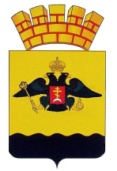 РЕШЕНИЕГОРОДСКОЙ ДУМЫ МУНИЦИПАЛЬНОГО ОБРАЗОВАНИЯ ГОРОД  НОВОРОССИЙСКот ______________									№ ___г. НовороссийскО внесении изменений в решение городской Думы муниципального образования город Новороссийск от 20 ноября 2012 года № 256«Об учреждении органов администрации муниципального образования город Новороссийск в форме муниципальных казенных учрежденийи утверждении положений о них»	В целях поддержания требуемого уровня квалификации работников отдела по делам молодежи администрации муниципального образования город Новороссийск, необходимой для осуществления полномочий в области мобилизационной подготовки и мобилизации, во исполнение Федеральных законов Российской Федерации от 26 февраля 1997 года № 31-ФЗ «О мобилизационной подготовке и мобилизации в Российской Федерации»,       от 6 октября 2003 года № 131-ФЗ «Об общих принципах организации местного самоуправления в Российской Федерации», руководствуясь Уставом муниципального образования город Новороссийск, городская Дума муниципального образования город Новороссийск  р е ш и л а:  	1. В приложение № 5 «Положение об отделе по делам молодежи администрации муниципального образования город Новороссийск» решения городской Думы муниципального образования город Новороссийск              от 20 ноября 2012 года № 256 «Об учреждении органов администрации муниципального образования город Новороссийск в форме муниципальных казенных учреждений и утверждении положений о них» внести следующие изменения:Раздел 3. «Функции Отдела по делам молодежи» дополнить подразделом: 3.2.18. участвует в мероприятиях мобилизационной подготовки и мобилизации.В разделе 5. «Структура и организация деятельности Отдела по делам молодежи» пункт 5.4.16. изложить в следующей редакции:5.4.16. несет установленную законодательством Российской Федерации ответственность за разглашение сведений составляющих государственную тайну, или утрату носителей сведений, составляющих государственную тайну, а также за нарушение режима секретности. При этом обязанность по сохранению указанных сведений включает в себя недопущение их разглашения и распространения в иной форме, в том числе путем совершения (умышленно или неосторожно) определённых действий либо бездействия, включая создание возможности несанкционированного доступа к таким сведениям посторонних лиц».Раздел 5. «Структура и организация деятельности Отдела по делам молодежи» дополнить подразделами: 5.4.18. - 5.4.23., 5.5.5.4.18. обеспечивает исполнение Федерального закона от 26.02.1997 № 31-Ф3 «О мобилизационной подготовке и мобилизации в Российской Федерации», нормативных актов Президента Российской Федерации, нормативных правовых актов Правительства Российской Федерации, главы администрации (губернатора) Краснодарского края и администрации муниципального образования в области мобилизационной подготовки и мобилизации по направлению деятельности;5.4.19.  разрабатывает документы мобилизационного планирования по направлению деятельности;5.4.20. организовывает и проводит мероприятия по мобилизационной подготовке экономики муниципального образования по направлению деятельности;5.4.21. при объявлении мобилизации проводит мероприятия по переводу экономики муниципального образования на работу в условиях военного времени по направлению деятельности;5.4.22. оказывает содействие военному комиссариату города Новороссийск Краснодарского края в их мобилизационной работе в мирное время и при объявлении мобилизации по направлению деятельности;5.4.23. организовывает работы и защиту информации в области мобилизационной подготовки и мобилизации в соответствии с Законом Российской Федерации «О государственной тайне» и нормативными правовыми актами по вопросам секретного делопроизводства и защиты информации.5.5. начальник отдела назначается на должность только после оформления допуска к сведениям, составляющим государственную тайну по соответствующей форме в установленном порядке».2. Поручить начальнику отдела по делам молодежи администрации муниципального образования город Новороссийск (Параскиопуло) зарегистрировать изменения, внесенные в  Положение об отделе по делам молодежи администрации муниципального образования город Новороссийск, в установленном законом порядке.3. Отделу информационной политики и средств массовой информации администрации муниципального образования город Новороссийск (Кулакова) обеспечить официальное опубликование настоящего решения в печатном средстве массовой информации и размещение (опубликование) настоящего решения на официальном сайте администрации и городской Думы муниципального образования город Новороссийск в информационно-телекоммуникационной сети «Интернет».4.	Контроль за выполнением настоящего решения возложить на председателя постоянного комитета городской Думы по социальной политике Алейникову Г.И. и заместителя главы муниципального образования город Новороссийск Н.В. Майорову.5.	Настоящее решение вступает в силу со дня его официального опубликования.Глава муниципального				       Председатель городской Думыобразования город Новороссийск______________ А.В. Кравченко		       ______________ А.В. Шаталов